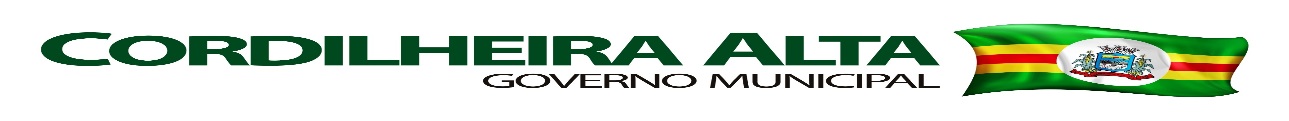 Processo Seletivo Nº 03/2016 do município de Cordilheira Alta – SCO Prefeito Municipal de Cordilheira Alta, Estado de Santa Catarina, Sr.: Alceu Mazzioni, no uso de suas atribuições legais, DIVULGA o Resultado Final do Processo Seletivo Nº 03/2016:RESULTADO FINAL Professor de Dança (Ballet)RESULTADO FINAL Professor de Artes Visuais (Desenho e Pintura)RESULTADO FINAL Professor de Música (Instrumentos e Coral)            Cordilheira Alta, 20 de abril de 2016.Alceu Mazzioni						Kátia Ana Di DomenicoPrefeito Municipal						Presidente da ComissãoNome do inscrito (a)Número da inscriçãoResultado FinalClassificaçãoTammy Scarlet Gehlen Signore0066,301º Kássia Cristina Briancini0054,662º Giovanna Queiroz Ricciardi Leira0042,813º Nome do inscrito (a)Número da inscriçãoResultado FinalClassificaçãoAryana Lucia Rech0026,501º Roselice T. de Freitas Fiorentin0076,352º Nome do inscrito (a)Número da inscriçãoResultado FinalClassificaçãoJosé Sérgio Farias0014,471º Sergio Paulo Ribeiro 003Candidato faltanteCandidato faltante